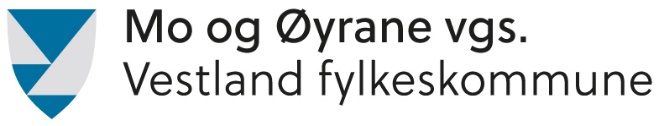 Informasjonskveldar ved Mo og Øyrane vgs.Velkommen til 10- klasse elevar og føresetteI forkant av søknad til vidaregåande opplæring er det viktig med god informasjon om dei ulike vala elevane har når det gjeld opplæringstilbod. Mo og Øyrane vidaregåande skule i Førde kan tilby stor breidde i utdanningsprogram og ynskjer velkommen til informasjonskveldar for 10- klasse elevar og føresette. Me er opptatt av å formidle informasjon på ein sikker måte med omsyn til covid19 og har difor valt å presentere dei ulike programområda over tre kveldar. Frammøte Øyrane – i kantina Påmelding skje via skulen sin heimeside – ved å klikke på programområde.Frammøte Mo – i hallen Velkommen til oss!Med venleg helsing Liv Horvei – rektorTysdag 12.01.Tysdag 12.01.Kl.18.00 Restaurant og matfag Kl. 19.30 Helse- og oppvekstfag Onsdag 13.01Onsdag 13.01Kl. 18.00 Teknikk og industriell                       produksjonKl. 19.30 Elektrofag Torsdag 14.01Torsdag 14.01Kl. 18.00 Salg, service og reiseliv Kl. 19.30 Bygg og anleggsteknikk Torsdag 14.01Kl. 19.30 Naturbruk 